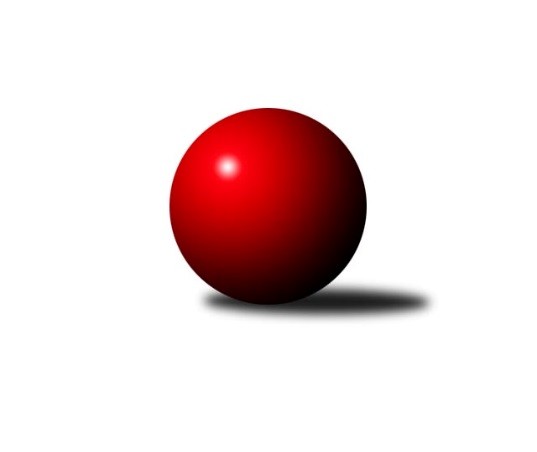 Č.13Ročník 2018/2019	16.7.2024 Jihomoravský KPD jih 2018/2019Statistika 13. kolaTabulka družstev:		družstvo	záp	výh	rem	proh	skore	sety	průměr	body	plné	dorážka	chyby	1.	TJ Sokol Mistřín	11	9	2	0	34.0 : 10.0 	(47.0 : 19.0)	1160	20	828	332	32.5	2.	TJ Sokol Šanov	12	8	1	3	34.0 : 14.0 	(48.5 : 23.5)	1122	17	807	315	38	3.	SK Podlužan Prušánky	11	6	2	3	26.0 : 18.0 	(38.0 : 28.0)	1097	14	786	311	40.5	4.	SK Kuželky Dubňany	11	4	2	5	22.0 : 22.0 	(33.5 : 32.5)	1087	10	780	308	41.8	5.	SK Baník Ratíškovice A	11	3	1	7	15.0 : 29.0 	(24.5 : 41.5)	1023	7	755	268	52.1	6.	SK Baník Ratíškovice B	11	2	1	8	14.0 : 30.0 	(25.0 : 41.0)	1048	5	778	270	51.2	7.	TJ Sokol Vracov B	11	2	1	8	11.0 : 33.0 	(17.5 : 48.5)	1001	5	735	266	56.2Tabulka doma:		družstvo	záp	výh	rem	proh	skore	sety	průměr	body	maximum	minimum	1.	TJ Sokol Šanov	6	5	0	1	19.0 : 5.0 	(29.0 : 7.0)	1169	10	1214	1115	2.	TJ Sokol Mistřín	5	3	2	0	15.0 : 5.0 	(21.5 : 8.5)	1143	8	1281	839	3.	SK Podlužan Prušánky	5	3	1	1	14.0 : 6.0 	(19.0 : 11.0)	1151	7	1211	1092	4.	SK Kuželky Dubňany	5	3	0	2	12.0 : 8.0 	(17.5 : 12.5)	1122	6	1149	1105	5.	SK Baník Ratíškovice A	6	2	1	3	10.0 : 14.0 	(16.5 : 19.5)	1083	5	1132	1030	6.	SK Baník Ratíškovice B	6	2	0	4	9.0 : 15.0 	(15.0 : 21.0)	1056	4	1087	1023	7.	TJ Sokol Vracov B	6	1	1	4	7.0 : 17.0 	(9.0 : 27.0)	1008	3	1117	932Tabulka venku:		družstvo	záp	výh	rem	proh	skore	sety	průměr	body	maximum	minimum	1.	TJ Sokol Mistřín	6	6	0	0	19.0 : 5.0 	(25.5 : 10.5)	1164	12	1197	1119	2.	TJ Sokol Šanov	6	3	1	2	15.0 : 9.0 	(19.5 : 16.5)	1113	7	1188	1068	3.	SK Podlužan Prušánky	6	3	1	2	12.0 : 12.0 	(19.0 : 17.0)	1086	7	1181	892	4.	SK Kuželky Dubňany	6	1	2	3	10.0 : 14.0 	(16.0 : 20.0)	1081	4	1136	1016	5.	SK Baník Ratíškovice A	5	1	0	4	5.0 : 15.0 	(8.0 : 22.0)	1003	2	1081	967	6.	TJ Sokol Vracov B	5	1	0	4	4.0 : 16.0 	(8.5 : 21.5)	999	2	1158	944	7.	SK Baník Ratíškovice B	5	0	1	4	5.0 : 15.0 	(10.0 : 20.0)	1042	1	1109	1007Tabulka podzimní části:		družstvo	záp	výh	rem	proh	skore	sety	průměr	body	doma	venku	1.	TJ Sokol Mistřín	9	7	2	0	27.0 : 9.0 	(38.0 : 16.0)	1150	16 	2 	2 	0 	5 	0 	0	2.	TJ Sokol Šanov	10	7	1	2	30.0 : 10.0 	(42.5 : 17.5)	1124	15 	4 	0 	0 	3 	1 	2	3.	SK Podlužan Prušánky	10	5	2	3	23.0 : 17.0 	(33.0 : 27.0)	1080	12 	3 	1 	1 	2 	1 	2	4.	SK Kuželky Dubňany	9	4	2	3	20.0 : 16.0 	(29.5 : 24.5)	1089	10 	3 	0 	2 	1 	2 	1	5.	TJ Sokol Vracov B	9	2	1	6	10.0 : 26.0 	(15.5 : 38.5)	1002	5 	1 	1 	2 	1 	0 	4	6.	SK Baník Ratíškovice B	10	2	1	7	14.0 : 26.0 	(24.0 : 36.0)	1052	5 	2 	0 	4 	0 	1 	3	7.	SK Baník Ratíškovice A	9	1	1	7	8.0 : 28.0 	(15.5 : 38.5)	1006	3 	1 	1 	3 	0 	0 	4Tabulka jarní části:		družstvo	záp	výh	rem	proh	skore	sety	průměr	body	doma	venku	1.	TJ Sokol Mistřín	2	2	0	0	7.0 : 1.0 	(9.0 : 3.0)	1203	4 	1 	0 	0 	1 	0 	0 	2.	SK Baník Ratíškovice A	2	2	0	0	7.0 : 1.0 	(9.0 : 3.0)	1107	4 	1 	0 	0 	1 	0 	0 	3.	SK Podlužan Prušánky	1	1	0	0	3.0 : 1.0 	(5.0 : 1.0)	1181	2 	0 	0 	0 	1 	0 	0 	4.	TJ Sokol Šanov	2	1	0	1	4.0 : 4.0 	(6.0 : 6.0)	1148	2 	1 	0 	1 	0 	0 	0 	5.	SK Baník Ratíškovice B	1	0	0	1	0.0 : 4.0 	(1.0 : 5.0)	1031	0 	0 	0 	0 	0 	0 	1 	6.	SK Kuželky Dubňany	2	0	0	2	2.0 : 6.0 	(4.0 : 8.0)	1102	0 	0 	0 	0 	0 	0 	2 	7.	TJ Sokol Vracov B	2	0	0	2	1.0 : 7.0 	(2.0 : 10.0)	997	0 	0 	0 	2 	0 	0 	0 Zisk bodů pro družstvo:		jméno hráče	družstvo	body	zápasy	v %	dílčí body	sety	v %	1.	Kristýna Blechová 	TJ Sokol Šanov  	11	/	12	(92%)	19.5	/	24	(81%)	2.	Tomáš Slížek 	SK Podlužan Prušánky  	9	/	9	(100%)	17	/	18	(94%)	3.	Martin Šubrt 	TJ Sokol Mistřín  	9	/	10	(90%)	18	/	20	(90%)	4.	Aleš Zlatník 	SK Kuželky Dubňany  	9	/	11	(82%)	16.5	/	22	(75%)	5.	Petr Bakaj ml.	TJ Sokol Šanov  	8	/	10	(80%)	15.5	/	20	(78%)	6.	Radim Tesařík 	SK Podlužan Prušánky  	8	/	11	(73%)	15	/	22	(68%)	7.	Petr Valášek 	TJ Sokol Mistřín  	7	/	8	(88%)	13	/	16	(81%)	8.	Simona Maradová 	TJ Sokol Mistřín  	6	/	10	(60%)	13	/	20	(65%)	9.	Tomáš Květoň 	SK Baník Ratíškovice A 	5	/	9	(56%)	11	/	18	(61%)	10.	Jaroslav Harca 	SK Kuželky Dubňany  	5	/	10	(50%)	11	/	20	(55%)	11.	Vojtěch Toman 	SK Baník Ratíškovice A 	4	/	9	(44%)	8	/	18	(44%)	12.	Martina Koplíková 	SK Baník Ratíškovice B 	4	/	11	(36%)	7.5	/	22	(34%)	13.	Kristýna Ševelová 	SK Baník Ratíškovice B 	3	/	9	(33%)	8	/	18	(44%)	14.	Taťána Tomanová 	SK Baník Ratíškovice B 	3	/	10	(30%)	6.5	/	20	(33%)	15.	Natálie Panáková 	SK Baník Ratíškovice B 	2	/	2	(100%)	3	/	4	(75%)	16.	Martina Nejedlíková 	TJ Sokol Vracov B 	2	/	2	(100%)	3	/	4	(75%)	17.	Veronika Kaiserová 	TJ Sokol Vracov B 	2	/	3	(67%)	4	/	6	(67%)	18.	Eliška Bártíková 	TJ Sokol Šanov  	2	/	4	(50%)	4.5	/	8	(56%)	19.	Libor Laca 	SK Podlužan Prušánky  	2	/	4	(50%)	4	/	8	(50%)	20.	Ludvík Vašulka 	TJ Sokol Mistřín  	2	/	4	(50%)	3	/	8	(38%)	21.	Matěj Sabo 	TJ Sokol Šanov  	2	/	5	(40%)	6	/	10	(60%)	22.	Tomáš Kubík 	SK Kuželky Dubňany  	2	/	11	(18%)	4	/	22	(18%)	23.	Filip Černý 	SK Kuželky Dubňany  	1	/	1	(100%)	2	/	2	(100%)	24.	Aneta Sedlářová 	TJ Sokol Šanov  	1	/	1	(100%)	1	/	2	(50%)	25.	Martin Štrokay 	SK Podlužan Prušánky  	1	/	2	(50%)	1	/	4	(25%)	26.	Adam Podéšť 	SK Baník Ratíškovice A 	1	/	4	(25%)	2.5	/	8	(31%)	27.	Michaela Škarecká 	TJ Sokol Vracov B 	1	/	7	(14%)	3	/	14	(21%)	28.	Matěj Ingr 	SK Baník Ratíškovice A 	1	/	9	(11%)	3	/	18	(17%)	29.	Stanislav Vacenovský 	TJ Sokol Vracov B 	1	/	9	(11%)	2	/	18	(11%)	30.	Adam Baťka 	TJ Sokol Vracov B 	1	/	11	(9%)	3.5	/	22	(16%)	31.	Jan Toman 	SK Baník Ratíškovice A 	0	/	1	(0%)	0	/	2	(0%)	32.	Marie Kobylková 	SK Baník Ratíškovice B 	0	/	1	(0%)	0	/	2	(0%)	33.	David Růžička 	TJ Sokol Šanov  	0	/	2	(0%)	0	/	4	(0%)Průměry na kuželnách:		kuželna	průměr	plné	dorážka	chyby	výkon na hráče	1.	Prušánky (dvoudráha), 1-2	1123	802	321	39.4	(374.6)	2.	TJ Sokol Mistřín, 1-4	1107	790	316	36.3	(369.1)	3.	Šanov, 1-4	1094	787	307	43.6	(364.9)	4.	Dubňany, 1-4	1092	788	303	44.1	(364.1)	5.	Ratíškovice, 1-4	1083	791	291	47.0	(361.0)	6.	TJ Sokol Vracov, 1-6	1052	772	280	52.0	(350.9)Nejlepší výkony na kuželnách:Prušánky (dvoudráha), 1-2SK Podlužan Prušánky 	1211	4. kolo	Tomáš Slížek 	SK Podlužan Prušánky 	453	8. koloTJ Sokol Mistřín 	1197	8. kolo	Tomáš Slížek 	SK Podlužan Prušánky 	448	4. koloSK Podlužan Prušánky 	1182	9. kolo	Radim Tesařík 	SK Podlužan Prušánky 	425	4. koloSK Podlužan Prušánky 	1166	8. kolo	Tomáš Slížek 	SK Podlužan Prušánky 	424	9. koloTJ Sokol Šanov 	1121	11. kolo	Petr Valášek 	TJ Sokol Mistřín 	421	8. koloSK Baník Ratíškovice B	1109	9. kolo	Simona Maradová 	TJ Sokol Mistřín 	418	8. koloSK Podlužan Prušánky 	1106	11. kolo	Radim Tesařík 	SK Podlužan Prušánky 	415	8. koloSK Podlužan Prušánky 	1092	6. kolo	Tomáš Slížek 	SK Podlužan Prušánky 	413	11. koloSK Kuželky Dubňany 	1038	4. kolo	Radim Tesařík 	SK Podlužan Prušánky 	404	9. koloTJ Sokol Vracov B	1017	6. kolo	Radim Tesařík 	SK Podlužan Prušánky 	404	6. koloTJ Sokol Mistřín, 1-4TJ Sokol Mistřín 	1281	4. kolo	Petr Valášek 	TJ Sokol Mistřín 	447	4. koloTJ Sokol Mistřín 	1262	6. kolo	Simona Maradová 	TJ Sokol Mistřín 	445	4. koloTJ Sokol Mistřín 	1212	12. kolo	Tomáš Slížek 	SK Podlužan Prušánky 	440	2. koloSK Kuželky Dubňany 	1136	9. kolo	Aleš Zlatník 	SK Kuželky Dubňany 	439	9. koloTJ Sokol Mistřín 	1120	2. kolo	Petr Valášek 	TJ Sokol Mistřín 	439	12. koloTJ Sokol Šanov 	1107	6. kolo	Petr Bakaj ml.	TJ Sokol Šanov 	426	6. koloSK Podlužan Prušánky 	1103	2. kolo	Martin Šubrt 	TJ Sokol Mistřín 	425	9. koloSK Baník Ratíškovice B	1031	12. kolo	Simona Maradová 	TJ Sokol Mistřín 	423	6. koloSK Baník Ratíškovice A	981	4. kolo	Petr Valášek 	TJ Sokol Mistřín 	422	6. koloTJ Sokol Mistřín 	839	9. kolo	Martin Šubrt 	TJ Sokol Mistřín 	420	2. koloŠanov, 1-4TJ Sokol Šanov 	1214	4. kolo	Petr Bakaj ml.	TJ Sokol Šanov 	461	4. koloTJ Sokol Mistřín 	1194	13. kolo	Petr Bakaj ml.	TJ Sokol Šanov 	443	9. koloTJ Sokol Šanov 	1194	9. kolo	Kristýna Blechová 	TJ Sokol Šanov 	436	2. koloTJ Sokol Šanov 	1185	2. kolo	Aleš Zlatník 	SK Kuželky Dubňany 	433	12. koloTJ Sokol Šanov 	1181	12. kolo	Eliška Bártíková 	TJ Sokol Šanov 	416	12. koloTJ Sokol Šanov 	1123	7. kolo	Petr Bakaj ml.	TJ Sokol Šanov 	416	2. koloTJ Sokol Šanov 	1115	13. kolo	Petr Bakaj ml.	TJ Sokol Šanov 	415	7. koloSK Kuželky Dubňany 	1091	12. kolo	Kristýna Blechová 	TJ Sokol Šanov 	415	7. koloSK Baník Ratíškovice B	1007	4. kolo	Kristýna Blechová 	TJ Sokol Šanov 	411	9. koloSK Baník Ratíškovice A	983	2. kolo	Martin Šubrt 	TJ Sokol Mistřín 	411	13. koloDubňany, 1-4TJ Sokol Mistřín 	1158	3. kolo	Tomáš Slížek 	SK Podlužan Prušánky 	436	10. koloSK Kuželky Dubňany 	1149	11. kolo	Aleš Zlatník 	SK Kuželky Dubňany 	436	1. koloSK Podlužan Prušánky 	1139	10. kolo	Aleš Zlatník 	SK Kuželky Dubňany 	429	10. koloSK Kuželky Dubňany 	1122	1. kolo	Petr Bakaj ml.	TJ Sokol Šanov 	420	1. koloSK Kuželky Dubňany 	1119	10. kolo	Aleš Zlatník 	SK Kuželky Dubňany 	418	3. koloSK Kuželky Dubňany 	1113	6. kolo	Aleš Zlatník 	SK Kuželky Dubňany 	417	6. koloSK Kuželky Dubňany 	1105	3. kolo	Aleš Zlatník 	SK Kuželky Dubňany 	413	11. koloTJ Sokol Šanov 	1068	1. kolo	Kristýna Blechová 	TJ Sokol Šanov 	399	1. koloSK Baník Ratíškovice A	1005	6. kolo	Simona Maradová 	TJ Sokol Mistřín 	396	3. koloTJ Sokol Vracov B	944	11. kolo	Martin Šubrt 	TJ Sokol Mistřín 	395	3. koloRatíškovice, 1-4TJ Sokol Šanov 	1188	10. kolo	Martina Nejedlíková 	TJ Sokol Vracov B	446	1. koloTJ Sokol Vracov B	1158	1. kolo	Tomáš Slížek 	SK Podlužan Prušánky 	436	3. koloTJ Sokol Mistřín 	1155	1. kolo	Aleš Zlatník 	SK Kuželky Dubňany 	433	13. koloSK Baník Ratíškovice A	1132	13. kolo	Petr Bakaj ml.	TJ Sokol Šanov 	426	10. koloSK Kuželky Dubňany 	1131	5. kolo	Petr Valášek 	TJ Sokol Mistřín 	425	1. koloSK Podlužan Prušánky 	1124	3. kolo	Radim Tesařík 	SK Podlužan Prušánky 	419	3. koloTJ Sokol Mistřín 	1119	10. kolo	Petr Valášek 	TJ Sokol Mistřín 	417	10. koloSK Baník Ratíškovice A	1115	5. kolo	Tomáš Květoň 	SK Baník Ratíškovice A	412	5. koloSK Kuželky Dubňany 	1112	13. kolo	Tomáš Slížek 	SK Podlužan Prušánky 	409	5. koloSK Podlužan Prušánky 	1106	5. kolo	Aleš Zlatník 	SK Kuželky Dubňany 	405	5. koloTJ Sokol Vracov, 1-6SK Podlužan Prušánky 	1181	13. kolo	Tomáš Slížek 	SK Podlužan Prušánky 	437	13. koloTJ Sokol Mistřín 	1133	5. kolo	Petr Bakaj ml.	TJ Sokol Šanov 	432	3. koloTJ Sokol Šanov 	1128	3. kolo	Veronika Kaiserová 	TJ Sokol Vracov B	431	2. koloTJ Sokol Vracov B	1117	2. kolo	Radim Tesařík 	SK Podlužan Prušánky 	430	13. koloSK Baník Ratíškovice A	1081	12. kolo	Simona Maradová 	TJ Sokol Mistřín 	407	5. koloSK Baník Ratíškovice B	1043	2. kolo	Martina Nejedlíková 	TJ Sokol Vracov B	395	2. koloTJ Sokol Vracov B	1027	13. kolo	Tomáš Květoň 	SK Baník Ratíškovice A	390	12. koloTJ Sokol Vracov B	1018	7. kolo	Kristýna Blechová 	TJ Sokol Šanov 	379	3. koloSK Kuželky Dubňany 	1016	7. kolo	Martin Šubrt 	TJ Sokol Mistřín 	372	5. koloTJ Sokol Vracov B	990	3. kolo	Kristýna Ševelová 	SK Baník Ratíškovice B	371	2. koloČetnost výsledků:	4.0 : 0.0	9x	3.0 : 1.0	10x	2.0 : 2.0	5x	1.0 : 3.0	10x	0.0 : 4.0	5x